千里眼IVS REST API介面規格書中華電信數據分公司中華民國一百零七年十月製作目錄1.簡介若要使用千里眼API，必須先為中華電信千里眼的客戶(須臨櫃遞單申請)。中華電信千里眼官網: https://vrs.hinet.net/千里眼服務專線:0800-080-250 #2千里眼申請流程: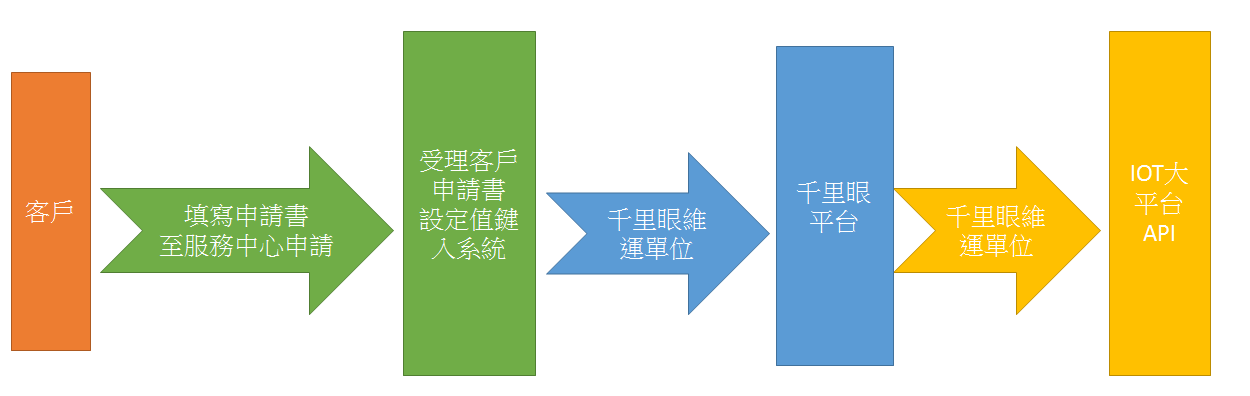 2. /api/v1/token/getauth取得驗證tokenRequest欄位說明Response 欄位說明3. /api/v1/cam/live取得即時影像撥放清單Request欄位說明Response欄位說明liveList物件4. /api/v1/cam/history-file取得歷史影像檔案清單資訊Request欄位說明Response 欄位說明filmList物件5. /api/v1/cam/status取得設備狀態Request欄位說明Response 欄位說明camInfo物件6. /api/v1/cam/keep-url-alive維持影像連結時效Request欄位說明Response 欄位說明7. /api/v1/cam/snapshot取得攝影機snpashotRequest欄位說明Response 欄位說明8. 附錄一 : Error CodeURIhttps://<vrsweb>/api/v1/token/getauthHTTP MethodPOSTQuery String ParameterRequest Header{    "key":"IKK87YYHUoer99BVC"}Content-Typeapplication/jsonRequest Body{    "account":"apitest",    "pwd":"testtest"}Response HeaderResponse Body{"date":"2012/09/25 11:21:20","token":"772bca00916283cfae36"}變數名稱類型說明keystring配發給該客戶的金鑰accountstring用戶帳號pwdstring用戶密碼變數名稱類型說明datestring認證的回傳時間tokenstring(1)登入驗證成功後的一次性授權碼。(2)後續api皆需要使用此tokenURIhttps://<vrsweb>/api/v1/cam/liveHTTP MethodPOSTQuery String ParameterRequest Header{    "Authorization":"Bearer token"}Content-Typeapplication/jsonRequest Body{"camList":["7397408101", "7413056501"],"streamType":"rtsp"}Response HeaderResponse Body{"urlToken":"aadfkj65chhgtytw98","liveList":[    {"camId":"7397408101","status":"連線","url":"rtsp://61.219.8.25:80/live/1522686359-1522686275-fa02-ab875d161a756c0091ea50ef094cad51-fa02/cam7397408101.sdp"    },    {         "camId":"7413056501","status":"連線","url":"rtsp://61.219.8.25:80/live/1522686359-1522686275-fa02-ab875d161a756c0091ea50ef094cad51-fa02/cam7413056501.sdp"}    ]}變數名稱類型說明tokenStringgetauth驗證成功後的授權碼camListArray攝影機device id陣列streamTypeString串流類型:rtsp/rtmp/hls變數名稱類型說明urlTokenString維持連結時效性之token，使用於keep alive APIliveListarrayliveList物件陣列變數名稱類型說明camIdstring攝影機代碼statusstring攝影機狀態 (連線 / 斷線 / 藍片)urlstring即時影像串流URLURIhttps://<vrsweb>/api/v1/cam/history-fileHTTP MethodPOSTQuery String ParameterRequest Header{    "Authorization":"Bearer token"}Content-Typeapplication/jsonRequest Body{ "camId":"7397408101","filmDate":"20111203","startTime":"0500","endTime":"0615"}Response HeaderResponse Body{"urlToken":"aadfkj65chhgtytw98"," filmList":[    {         "fileName":"050000.mp4","url":"http://61.219.8.26:8080/playback/1324391446-1324390861-beta-1c76ce12ab4f1c7dda6c63bd3ac64067-beta/14.10.2.215/disk1/cam7397408101/20111203/050000.mp4"    },    {         "fileName":"060000.mp4","url":"http://61.219.8.26:8080/playback/1324391446-1324390861-beta-1c76ce12ab4f1c7dda6c63bd3ac64067-beta/14.10.2.215/disk1/cam7397408101/20111203/060000.mp4",}]}變數名稱類型說明tokenstringgetauth驗證成功後的授權碼camIdstring攝影機device idfilmDatestring字串；不可為空;例：20111203startTimestring搜尋起始時間字串；不可為空;例：0350,表示為03時50分endTimestring搜尋結束時間字串；不可為空;例：0350,表示為03時50分變數名稱類型說明urlTokenstring維持連結時效性之token ，使用於keep alive APIfilmListarray變數名稱類型說明fileNamestring錄影檔影像名稱urlstring錄影檔影像串流URLURIhttps://<vrsweb>/api/v1/cam/statusHTTP MethodPOSTQuery String ParameterRequest Header{    "Authorization":"Bearer token"}Content-Typeapplication/jsonRequest Body{ "camList":["7397408101", "7413056501"]}Response HeaderResponse Body{"camInfo":[        {            "camID":"7397408101","status":"連線"        },        {            "camID":"7413056501","status":"斷線"}]}變數名稱類型說明tokenstringgetauth驗證成功後的授權碼camListarray變數名稱類型說明camInfoarraycamInfo物件陣列變數名稱類型說明camIdstring攝影機device idstatusstring攝影機狀態 (連線 / 斷線 / 藍片)URIhttps://<vrsweb>/api/v1/cam/keep-url-aliveHTTP MethodPOSTQuery String ParameterRequest Header{    "Authorization":"Bearer token"}Content-Typeapplication/jsonRequest Body{ "urlTokenList":["adsji5ofjisj66dfisd","s32jjfejsiofiosjifj8sjif"]}Response HeaderResponse Body{}變數名稱類型說明tokenstringgetauth驗證成功後的授權碼urlTokenListarrayurlToken陣列變數名稱類型說明URIhttps://<vrsweb>/api/v1/cam/snapshotHTTP MethodPOSTQuery String ParameterRequest Header{    "Authorization":"Bearer token"}Content-Typeapplication/jsonRequest Body{" camId ":"1125365401"}Response HeaderResponse Body{"image":"asjfioiioiiiyyy766fkj65chhgtytw98"}變數名稱類型說明tokenstringgetauth驗證成功後的授權碼camIdstring攝影機ID變數名稱類型說明imagestringJpg binary data經過BASE64編碼HTTP Status Code Message400 BadRequestParameter error401 UnauthorizedToken is Expired404 Not FoundNot found